Raccord réducteur avec joint roulant 45° ABS 125-100Unité de conditionnement : 1 pièceGamme: K
Numéro de référence : 0055.0427Fabricant : MAICO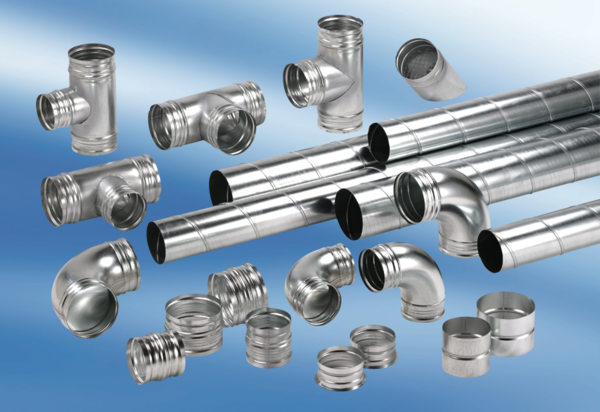 